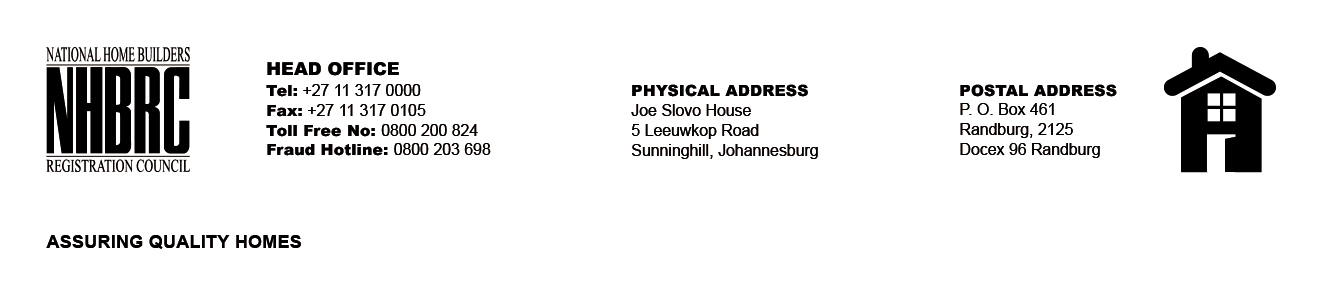 BID NUMBER: NHBRC 08/2023CLOSING DATE: 26 January 2024 @ 11H00BID DESCRIPTION: REQUEST FOR PROPOSALS: APPOINTMENT OF A PANEL OF ASSET MANAGEMENT SERVICES TO THE NHBRC FOR A PERIOD OF THREE (3) YEARSBID NUMBER: NHBRC 08/2023CLOSING DATE: 26 January 2024 @ 11H00BID DESCRIPTION: REQUEST FOR PROPOSALS: APPOINTMENT OF A PANEL OF ASSET MANAGEMENT SERVICES TO THE NHBRC FOR A PERIOD OF THREE (3) YEARSBID NUMBER: NHBRC 08/2023CLOSING DATE: 26 January 2024 @ 11H00BID DESCRIPTION: REQUEST FOR PROPOSALS: APPOINTMENT OF A PANEL OF ASSET MANAGEMENT SERVICES TO THE NHBRC FOR A PERIOD OF THREE (3) YEARS